Конспект урока Класс: 5Модуль: Компьютерная графика. ЧерчениеТема: Правила построения чертежей.Цели: Образовательные – способствовать формированию представлений обучающихся об основных правилах построения и оформления чертежа;Развивающие – обеспечить условия для развития навыков выполнения основных линий и надписей чертежа; чертежа рамки;Воспитательные – содействовать воспитанию аккуратности, положительного отношения к  предмету.Предметные цели:Способствовать формированию представлений и развитию умений работы с чертёжными инструментами.Способствовать запоминанию основной терминологии основных элементов чертежа, содействовать воспитанию графической грамотности.Способствовать пониманию зависимости между предметами технология, рисование, черчение, геометрия. Личностные цели:Способствовать развитию речи обучающихся (обогащение и усложнение словарного запаса новыми техническими понятиями).Способствовать овладению основными способами мыслительной деятельности обучающихся.Способствовать развитию сенсорной сферы обучающихся (развитие глазомера, ориентировки в пространстве, точности и тонкости различения цвета, формы).Метапредметные цели:Способствовать воспитанию правильного отношения к общечеловеческим ценностям.Метод обучения: объяснительно-иллюстрационный, частично-поисковый;Тип урока: комбинированный;Оснащение: тетрадь, лист А4, чертёжные инструменты, дидактические карточки,  технический рисунок проектного изделия (на доске), карточки «Проверь себя».Ход урокаОрганизационный моментЦель: создание условий для возникновения у обучающихся внутренней потребности включения в учебную деятельность.УУД:Л.: формирование личного, эмоционального отношения к себе и окружающему миру, самоорганизация, мобилизация внимания2.  Проверка выполнения домашнего заданияЦель: установить правильность и осознанность выполнения обучающимися домашнего задания. УУД:П: умения структурировать знания, контроль и оценка процесса и результатов деятельности;Л: адекватное понимание причин успеха и неуспеха в учебной деятельности;К: умение отвечать на вопросы, рассуждать, описывать действия, выражение своих мыслей с достаточной полнотой и точностью.Актуализация знанийЦель: предъявить задания, близкие жизненному опыту обучающихся.УУД:Л: смыслообразование, действие устойчивой учебно-познавательной мотивации учения, целеполагание, формирование личного, эмоционального, позитивного отношения к себе и своей роли в окружающем мире.Р: способность прогнозировать деятельность на уроке, принятие учебной цели, ставить учебные цели с помощью учителя и самостоятельно, выполнение и фиксирование затруднений в пробном действии.К: умение полно и точно выражать свои мысли, умение отвечать на вопросы, рассуждать, описывать явления, действия и т. п., учёт разных мнений, умение дополнять и уточнять мнения, участие в коллективном обсуждении.Проблемное изложение нового материалаЦель: обеспечить восприятие, осмысление и первичное запоминание  изучаемого материала.УУД:П: поиск и выделение необходимой информации, умение осознанно и произвольно строить речевое высказывание в устной и письменной форме, умение адекватно, подробно и сжато передавать содержание текста, умение структурировать знания, способность производить простые логические действия: сравнение, обобщение,  анализ, аналогия, классификация;Л: смыслообразование, исходя из приближённой ситуации к жизненной (в быту), самообразование, доброжелательность и эмоциональная отзывчивость;К: умения с достаточной полнотой и точностью выражать свои мысли, умения объяснять свой выбор, отвечать на вопросы, аргументировать, вступать в диалог, слушать и слышать собеседника, учёт разных мнений, умения задавать вопросы на понимание.Первичное закрепление знанийЦель: организовать усвоение обучающимися нового материала.Создать условия для усвоения новых знаний и способов действий.УУД:П: умение структурировать знания, анализ, сравнение, обобщение, аналогия, классификация, выполнение действий по алгоритму, осознанное построение речевого высказывания;Л: самопознание, адекватное понимание причин успеха и неуспеха в учебной деятельности;К:  умения с достаточной полнотой и точностью выражать свои мысли, умения объяснять свой выбор, отвечать на вопросы, аргументировать.6. ФизкультминуткаЦель: снятие напряжения и усталости.Гимнастика для глазИсходное положение – сидя на стуле. Медленно переводить взгляд с пола на потолок и обратно (голова не подвижна), 8-10 раз;Исходное положение – сидя на стуле. Медленно переводить взгляд справа налево и обратно 8-10 раз;Исходное положение – сидя на стуле. Круговыми движения глазами в одном и затем в другом направлении,  4-6 раз;Исходное положение – сидя на стуле. Выполнить четыре моргания в течение 15 – 30 секунд.УУД:Л: положительное отношение к двигательной деятельности.Практическая работа «Черчение рамки, разделочной доски и др.»Цель: создать условия для развития навыков черчения.УУД:Л: использование фантазии, воображения при выполнении учебных действий, осознание своих возможностей, мотивация на творческую деятельность, осознание ответственности за качество своей деятельности, самоорганизация, адекватное понимание причин успеха и неуспеха, самооценка, адекватное реагирование на трудности;Р: контроль, коррекция, оценка, волевая саморегуляция, принятие учебной цели, планирование организации контроля труда, организация рабочего места, выбор способов действий, выполнение пробного учебного действия;П: умение осуществлять подбор материалов и инструментов, умение соблюдать трудовую дисциплину, умение обосновывать критерии качества конечного результата;К: умение вступать в диалог, планирование совместного сотрудничества со сверстниками, учёт разных мнений, выражение своих мыслей с достаточной полнотой и точностью.Инструктаж по выполнению домашнего заданияЦель: включить новый способ действий в систему знаний обучающихся.- Повторить конспект- Выяснить, какие существуют отличия между чертежом изделий из древесины, металла, пластмассы и чертежом изделий из ткани.- Изготовить рамку для фотографии из картона и отделочных материалов, используя выполненный чертеж.УУД:Л: самопознание, личная ответственность, осознание важности обучения предмету;П: применение методов информационного поиска, в том числе с помощью компьютерных средств;Р: выбор способов деятельности.Рефлексия. Подведение итоговЦель: организовать фиксацию нового содержания, изученного на уроке.УУД:Л: установление связи между целью деятельности и её результатом, смыслообразование, самооценка на основе успешности, адекватное понимание причин успеха и неуспеха в учебной деятельности;К: умение формулировать и аргументировать своё мнение, учитывать мнение одноклассников.Список используемых источников:Технология 5 класс: учебник для общеобразовательных организаций / под ред. В.М. Казакевича. – М.: Просвещение, 2019г.Правила оформления чертежей, учебник Зиновьев Д.В., Copyright © 2009-2021 на сайте https://autocad-lessons.ruhttps://zhannet.jimdofree.com/учащимся/черчение-и-графика/правила-оформления-чертежа/https://ru.wikipedia.org/wiki/Единая_система_конструкторской_документацииhttp://pedagogic.ru/books/item/f00/s00/z0000043/st005.shtmlhttps://yandex.ru/q/question/chto_za_karandash_esli_na_nem_napisano_tm_604a89c1/ПРИЛОЖЕНИЕ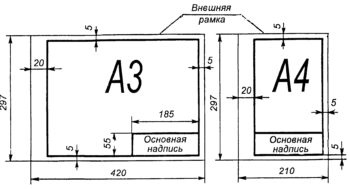 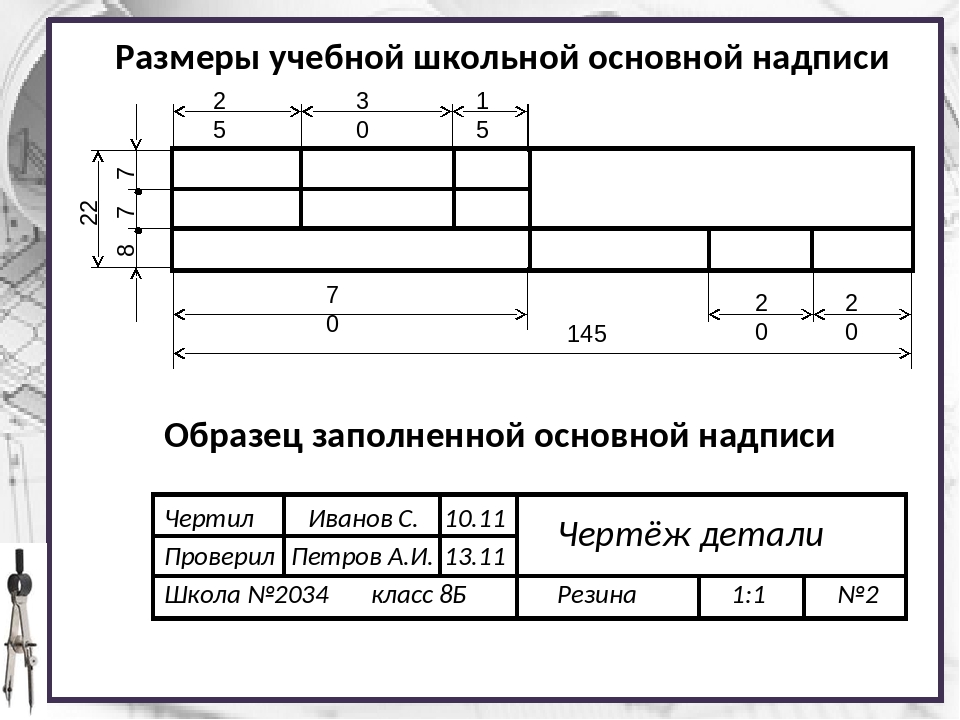 Масштаб - это отношение размеров изображенного на чертеже предмета к его действительным размерам.- При выполнении чертежа обязательно применение масштаба. Стандарт предусматривает следующие масштабы: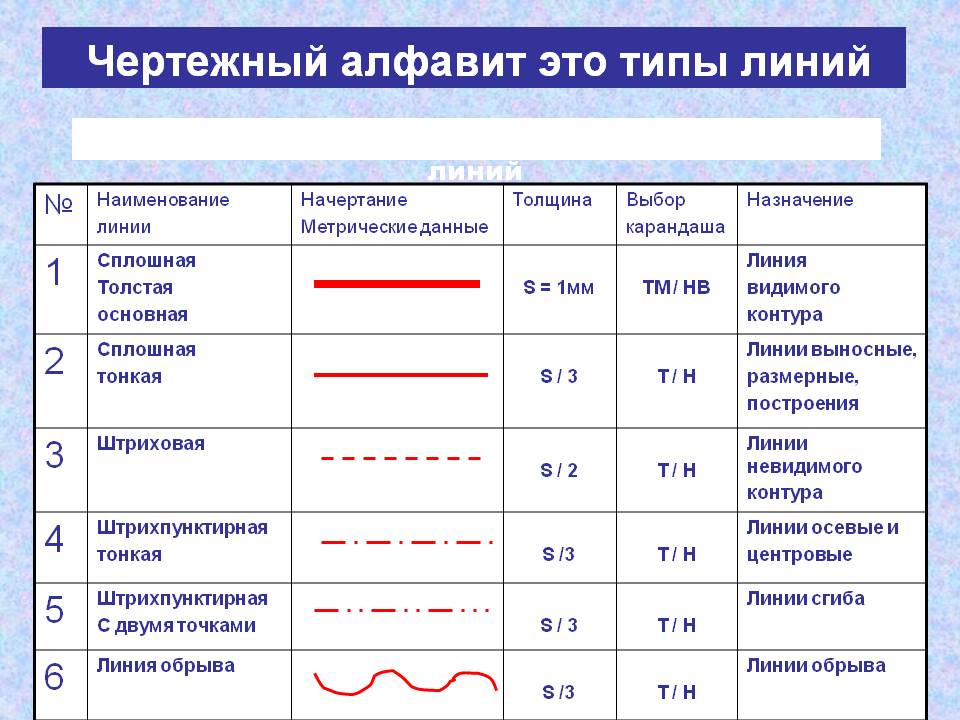 Линии чертежа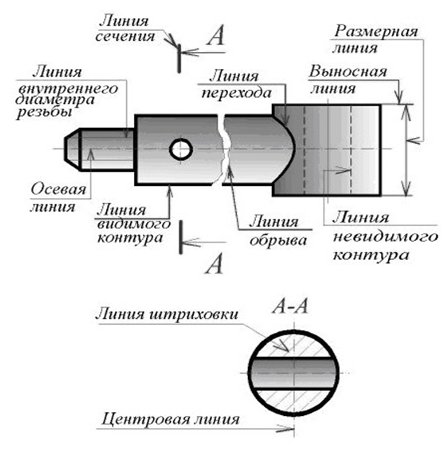 ПРОВЕРЬ СЕБЯТехнический рисунок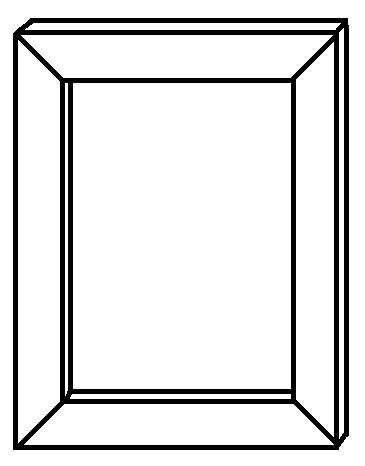 Деятельность учителяДеятельность обучающихся- Приветствует: Быть должны всегда в порядке:Книжки, ручки и тетрадки.А девиз у нас такой:«Всё, что надо, - под рукой!»- Проверяет отсутствующих, заполняет журнал.- Проверяет готовность обучающихся к уроку.- Настраиваются на урок, готовят учебные принадлежности в указанном порядке.Деятельность учителяДеятельность обучающихся- Выявляет факт выполнения д/з у всего класса, устранение типичных ошибок.- Предлагает вспомнить какими линиями на чертеже можно отобразить: линию видимого контура, невидимого контура, середину, выносные линии, размерные.- Назвать отличия между размерными и выносными линиями.- Назвать что такое ЕСКД, для чего она нужна.
- Продемонстрировать надпись  ЕСКД чертёжным шрифтом (д/з)- Отвечают на вопросы, аргументируют:Деятельность учителяДеятельность обучающихся- Подводит обучающихся к формулированию темы и целей урока.Сегодня, мы продолжим изучать правила выполнения чертежей. Приведите примеры, где на уроках технологии могут пригодиться знания и умения выполнения чертежа?Всё верно, сегодня мы попробуем поработать над одним таким проектным заданием.Вам предстоит изготовить рамку для фотографии с размерами: 10/15см. из картона с последующим декорированием по Вашему желанию.Попробуйте сформулировать последовательность создания данного проекта.Последовательность должна быть примерно такой:Создать эскиз рамки;Выполнить чертёж, учитывая мерки (размеры);Изготовить выкройку;Скроить (вырезать из картона);Задекорировать.- Скажите, люди, каких профессий должны участвовать в создании этого изделия?- Почему мастер не сможет изготовить изделие по эскизу дизайнера?- Остановимся более подробно на этапе создания чертежа. Скажите, может ли  быть несколько вариантов  в  способах нанесения размеров?- Как вы думаете, какова цель сегодняшнего урока?- Рассуждают, приводят примеры из личного жизненного опыта:- выпиливание различных предметов, изготовление одежды и т.п.- озвучивают варианты этапов работы.- дизайнер, конструктор, технолог, мастер.- нет линий точных размеров.- нет, иначе конструктору и дизайнеру будет сложно понять друг друга.- изучить правила выполнения чертежа.Деятельность учителяДеятельность обучающихся- Каждый чертеж имеет рамку на расстоянии от левой границы формата 20 мм, от трех других сторон на расстоянии 5 мм. Внешняя рамка формата выполняется сплошной тонкой линией, внутренняя рамка наноситься сплошной основной линией.- Предлагает изучить материалы учебника (П. 7.2, стр. 74) и дидактических карточек (раздаёт карточки, см. приложение).В правом нижнем углу чертежа размещают основную надпись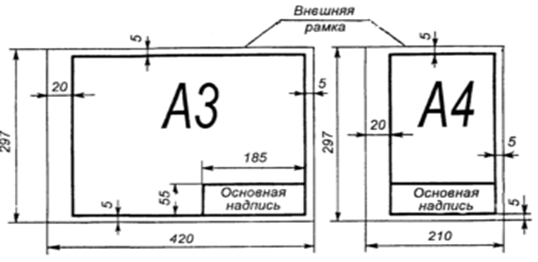 На учебных школьных чертежах основная надпись выполняется в упрощенном виде.            При выполнении чертежей применяют линии различной толщины и начертания. Каждая линия имеет своё назначение.  Напоминаю, что означают буквы на карандашах:М — мягкий;Т — твердый;ТМ — твердо-мягкий.Европейская шкала твердости:В — мягкий, от blackness (чернота);H — твердый, от hardness (твердость);F — средний тон между НВ и Н (от англ. fine point — тонкость);HB — твердо-мягкий (Hardness Blackness — твердость-чернота).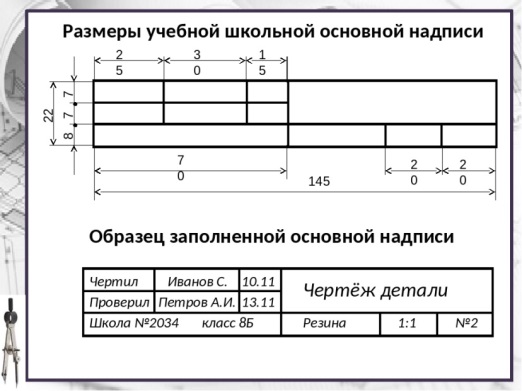 - Слушают, задают вопросы на понимание, составляют конспект.Деятельность учителяДеятельность обучающихся- Выявляет умения обучающихся узнавать и соотносить факты с понятиями, правилами.(карточки «Проверь себя»).- Анализируют, отвечают, аргументируют:Линии центра показаны штриховыми линиями, а нужно штрихпунктирными;Размерные линии без стрелочек;Размерная линия проведена сплошной толстой, а нужно тонкой линией;Размер указан с правой, а нужно с левой стороны вертикальной линии.Действия учителяДействия обучающихся-Проводит вводный инструктаж:Сообщает название п/р;Разъясняет задачи п/р: выполнить чертёж рамки для фотографии с размерами 10/15см;Знакомит с объектом (технический рисунок на доске) и средствами труда;Знакомит с учебно-технической документацией;Предупреждает о возможных затруднениях;Проводит инструктаж по правилам безопасного труда.- Организует обсуждение критериев оценивания, например: соблюдён масштаб, параметры рамки, расстояние между параллельными линиями, соблюдены параметры линий, верно указаны размерные числа, верное написание чертёжного шрифта.- Наблюдает за самостоятельной деятельностью обучающихся.- Проводит текущий инструктаж:Формирование новых умений (проверяет организованность, организацию рабочих мест, соблюдение правил т/б);Целевые обходы (консультирует по выполнению отдельных операций, оказывает помощь слабо подготовленным, контролирует  рациональность использования учебного времени).- Проводит заключительный инструктаж:Организует взаимопроверку по выработанным критериям;Анализирует выполнение самостоятельной работы, разбирает типичные ошибки, их причины, объясняет способы устранения).- Слушают, задают вопросы на понимание; - Организуют рабочее место;- Повторяют правила безопасного труда;- Готовят необходимые инструменты;- Формулируют критерии оценивания;- Самостоятельно выполняют задание нового вида.- Осуществляют самопроверку, выявляют и корректируют возможные ошибки, определяют способы действий, которые вызывают у них затруднения и им предстоит их доработать.Деятельность учителяДеятельность обучающихся- Подводит итоги достижения целей урока.- Объективно и комментировано оценивает результаты коллективного и индивидуального труда.- Выставляет отметки в классный журнал.- Предлагает обучающимся  сформулировать свой ответ в форме законченного предложения:Было интересно…Было трудно…Теперь я могу…Я научилась…Меня удивило…Мне захотелось…В будущем я буду…Хочу похвалить…за… - Проводят самооценку.- Обобщают знания.- Выражают свои эмоции по поводу урока.Масштабы уменьшения1:2; 1:2,5; 1:4; 1:5; 1:10; 1:15; 1:20; 1:30; 1:40; 1:50; 1:100; 1:200; 1:400; 1:500; 1:800; 1:1000Натуральная величина1:1Масштабы увеличения2:1; 2,5:1; 4:1; 5:1; 10:1; 15:1;  20:1; 30:1; 40:1; 50:1; 100:1; 200:1; 400:1; 500:1; 800:1; 1000:1